ИЗВЕЩЕНИЕо проведении открытого запроса котировок в электронной форме
от 28.08.2023 г. № ЗКЭФ-ДЭУК-786Директор Управления
закупочной деятельности			  _______________ /Токарев Игорь Александрович/Приложение № 1 к извещению о проведении открытого
запроса котировок в электронной форме от 28.08.2023 г. № ЗКЭФ-ДЭУК-786ФОРМА(на фирменном бланке участника закупки (при наличии))В Единую комиссию АО «КАВКАЗ.РФ».Полное наименование участника закупки ____________________Фактический адрес, телефон участника закупки ________________Исх. №_______ от «__» ___________2023 г.ЗАЯВКА НА УЧАСТИЕ В ОТКРЫТОМ ЗАПРОСЕ КОТИРОВОК В ЭЛЕКТРОННОЙ ФОРМЕИзучив извещение о проведении открытого запроса котировок в электронной форме от 28.08.2023 г. № ЗКЭФ-ДЭУК-786 (далее – извещение), а также применимые к данному запросу котировок законодательство и нормативно-правовые акты _________________________________________________________________________________, (указывается наименование участника закупки)именуемое(-ый, -ая) в дальнейшем «Участник закупки», в лице, _________________________________________________________________________________(указывается наименование должности уполномоченного лица и его Ф.И.О.)сообщает о согласии участвовать в запросе котировок в электронной форме на право заключения договора __________________________ на условиях, установленных в извещении.                           (указывается предмет договора) Участник закупки согласен поставить товар/выполнить работы/оказать услуги в соответствии с требованиями извещения и на условиях, которые представлены в настоящей заявке на участие в открытом запросе котировок в электронной форме с ценой договора (указывается цифрой и прописью) Реквизиты документа (-ов)), подтверждающего (-их) применение УСН (указывается в случае если участник не является плательщиком НДС).Участник закупки является/не является плательщиком НДС (применяется упрощенная система налогообложения (УСН)) (участником закупки указывается необходимое).Реквизиты документа(-ов)), подтверждающего (-их) применение УСН: _________________________________________________________________________________ (участником закупки указываются запрашиваемые реквизиты (атрибуты), характеризующее документ. Документом может быть: информационное письмо из ИФНС (по форме № 26.2-7) и/или уведомление (заявление) о переходе на УСН, принятое в установленном порядке ИФНС) и/или иной документ, предусмотренный законодательством Российской Федерации).Участник закупки гарантирует достоверность информации, отсутствие в документах недостоверных, ложных сведений, а также сфальсифицированных документов, представленных в настоящей заявке на участие в запросе котировок в электронной форме. Участник закупки подтверждает безусловное согласие с проектом договора, входящего в состав извещения.Участник закупки, в случае если по итогам запроса котировок в электронной форме заказчиком принято решение о заключении договора с участником закупки, берет на себя обязательства заключить договор с заказчиком в соответствии с требованиями закупочной документации, а также по согласованию с заказчиком до заключения договора вправе сделать предложение об изменении условий договора в сторону повышения интересов заказчика (снизить цену договора и/или единичные расценки товара, работ, услуг, снизить срок поставки товара, выполнения работ, оказания услуг, предложенные участником закупки.)Участник закупки подтверждает соответствие обязательным требованиям к участникам закупки, определенным пунктами 2.1.1 -2.1.7 извещения, а именно: (участником закупки указываются требования, которым участник закупки соответствует. В случае, если участник закупки не соответствует одному (или более) нижеуказанному требованию, такое нижеуказанное соответствие требованию исключается из настоящей заявки на участие в закупке. При этом, согласно пункту 7.5 извещения, Единая комиссия на любом этапе проведения процедуры закупки до заключения договора вправе отстранить участника закупки от дальнейшего участия в закупке в случае если заказчиком будет установлено недостоверные и/или заведомо ложные сведения, содержащиеся в документах, предоставленных участником закупки в составе заявки на участие в закупке)соответствие участника закупки требованиям, устанавливаемым в соответствии с законодательством Российской Федерации к лицам, осуществляющим поставку товара, выполнение работы, оказание услуги, являющимся объектом осуществляемой закупки (предметом закупки);непроведение ликвидации участника закупки – юридического лица и отсутствие решения арбитражного суда о признании участника закупки – юридического лица, индивидуального предпринимателя несостоятельным (банкротом) и об открытии конкурсного производства;неприостановление деятельности участника закупки в порядке, предусмотренном Кодексом Российской Федерации об административных правонарушениях, на дату подачи заявки на участие в закупке;отсутствие у участника закупки недоимки по налогам, сборам, задолженности по иным обязательным платежам в бюджеты бюджетной системы Российской Федерации (за исключением сумм, на которые предоставлены отсрочка, рассрочка, инвестиционный налоговый кредит в соответствии с законодательством Российской Федерации о налогах и сборах, которые реструктурированы в соответствии с законодательством Российской Федерации, по которым имеется вступившее в законную силу решение суда о признании обязанности заявителя по уплате этих сумм исполненной или которые признаны безнадежными к взысканию в соответствии с законодательством Российской Федерации о налогах и сборах) за прошедший календарный год, размер которых превышает 25 процентов балансовой стоимости активов участника закупки, по данным бухгалтерской отчетности за последний отчетный период. Участник закупки считается соответствующим установленному требованию в случае если им в установленном порядке подано заявление об обжаловании указанных недоимки, задолженности и решение по такому заявлению на дату рассмотрения заявки на участие в определении поставщика (подрядчика, исполнителя) не принятообладание участником закупки исключительными правами на результаты деятельности, если в связи с исполнением договора заказчик приобретает права на такие результаты (в случае, если приобретение такого права предусмотрено условиями проекта договора);отсутствие сведений об участнике закупки в реестре недобросовестных поставщиков, предусмотренных Федеральным законом от 18 июля 2011 г. № 223-ФЗ 
«О закупках товаров, работ, услуг отдельными видами юридических лиц»;отсутствие у участника закупки ограничений для участия в закупках, установленных законодательством Российской Федерации.Участник закупки подтверждает соответствие дополнительным требованиям к участникам закупки, определенным пунктами 2.2.1.1 – 2.2.1.4 извещения, а именно(участником закупки указываются требования, которым участник закупки соответствует. В случае, если участник закупки не соответствует одному (или более) нижеуказанному требованию, такое нижеуказанное соответствие требованию исключается из настоящей заявки на участие в закупке. При этом, согласно пункту 7.5 извещения, Единая комиссия на любом этапе проведения процедуры закупки до заключения договора вправе отстранить участника закупки от дальнейшего участия в закупке в случае если заказчиком будет установлено недостоверные и/или заведомо ложные сведения, содержащиеся в документах, предоставленных участником закупки в составе заявки на участие в закупке)отсутствие у участника закупки физического лица либо у лица, имеющего право без доверенности действовать от имени юридического лица, участника закупки – юридического лица судимости за преступления в сфере экономики и (или) преступления, предусмотренные статьями 289, 290, 291, 291.1 Уголовного кодекса Российской Федерации (за исключением лиц, у которых такая судимость погашена или снята), а также неприменение в отношении указанных физических лиц наказания в виде лишения права занимать определенные должности или заниматься определенной деятельностью, которые связаны с поставкой товара, выполнением работы, оказанием услуги, являющихся объектом (предметом) осуществляемой закупки, и административного наказания в виде дисквалификации;отсутствие участника закупки в Реестре юридических лиц, привлеченных к административной ответственности по статье 19.28 Кодекса Российской Федерации об административных правонарушениях (юридические лица, привлеченные к административной ответственности за незаконное вознаграждение), в течение 2 (двух) лет до даты подачи заявки на участие в закупке;отсутствие у участника закупки на дату окончания срока предоставления заявок на участие в закупке вступившего в законную силу решения суда о расторжении договора и/или договора, расторгнутого в судебном порядке в связи с неисполнением и/или ненадлежащим исполнением участником закупки обязательств по договору с лицом, не являющимся по определению Положения о закупке заказчиком, в течение 2 (двух) лет, предшествующих дате окончания срока предоставления заявок на участие в закупке, определенного закупочной документацией.отсутствие участника на дату окончания срока предоставления заявок на участие в закупке в Реестре иностранных агентов в соответствии с Федеральным законом от 14.07.2022 № 255-ФЗ «О контроле за деятельностью лиц, находящихся под иностранным влиянием».Для оперативного взаимодействия участника закупки с заказчиком по вопросам осуществления закупки, носящие организационный характер, уполномочен _________________________________________________________________________________.(указывается Ф.И.О., телефон и e-mail уполномоченного лица участника закупки)Настоящая заявка на участие в открытом запросе котировок в электронной форме действительна в течение 60 (шестидесяти) календарных дней с даты открытия доступа 
к поданным в форме электронных документов заявкам на участие в закупке, указанной 
в извещении.Адрес местонахождения _________________________________________Почтовый адрес ___________________________________________________________ИНН/КПП ________________________________________________________________Адрес электронной почты ___________________________________________________Телефон (факс) ____________________________________________________________Приложение:Сведение об участнике закупки.Спецификация на поставку товара.__ (указываются прилагаемые документы).……..Я, нижеподписавшийся, настоящим удостоверяю, согласие на обработку персональных данных, представленных в заявке в соответствии с Федеральным законом от 27.07.2006 № 152-ФЗ «О персональных данных»._______           ______________      /___________________ /(должность уполномоченного лица)              (подпись)                     (расшифровка подписи)                                                                                                   МППримечание: Участник закупки – физическое лицо, в том числе индивидуальный предприниматель, заполняет форму по тем полям, по которым заполнение возможно в связи с указанным статусом.Приложение № 2к извещению о проведении открытого
запроса котировок в электронной форме от 28.08.2023 г. № ЗКЭФ-ДЭУК-786ФОРМАСВЕДЕНИЯоб участнике закупки______________________           ______________      /___________________ /(должность уполномоченного лица               (подпись)                     (расшифровка подписи)Примечание: Участник закупки – физическое лицо, в том числе индивидуальный предприниматель, заполняет форму по тем полям, по которым заполнение возможно в связи с указанным статусом.Приложение № 3 к извещению о проведении открытогозапроса котировок в электронной форме от 28.08.2023 г. № ЗКЭФ-ДЭУК-786ФОРМАСпецификация на поставку товараТовар поставляется новым, не бывшим в употреблении, не восстановленным, без дефектов, не поврежденным, без каких-либо ограничений (залог, запрет, арест и т.п.) к свободному обращению на территории РФ, имеющим в установленных законодательством РФ случаях сертификат соответствия или иной документ, подтверждающий качество товара, полный комплект технической документации (технический паспорт, руководство по эксплуатации на русском языке и т.п.), соответствующий требованиям и характеристикам, определенным Спецификацией.______________________           ______________      /___________________ /(должность уполномоченного лица               (подпись)                     (расшифровка подписи)                                                                                                   МП*Примечание: Графа 7-9 Спецификации заполнятся участником закупки.Указание на товарный знак (словесное обозначение) обусловлено несовместимостью товаров, на которые размещаются другие товарные знаки, и необходимостью обеспечения взаимодействия таких товаров с товарами, используемыми заказчиком (пункт 3 часть 6.1 статья 3 Федеральный закон от 18.07.2011 № 223-ФЗ «О закупках товаров, работ, услуг отдельными видами юридических лиц»).Закупка товара с указанным товарным знаком осуществляется в целях обеспечения работоспособности ранее приобретенных и находящихся в эксплуатации товаров, а также в целях увеличения количества однотипного товара.Также, закупка таких товаров не повлечет для заказчика дополнительные организационные и финансовые затраты, переоснащение под товары на которых размещаются другие товарные знаки, не нарушит единообразие (идентичность, однородность) и эстетичность (гармоничность) ранее приобретенных и находящихся в эксплуатации товаров.Приложение № 4к извещению о проведении открытого
запроса котировок в электронной формеот 28.08.2023 г. № ЗКЭФ-ДЭУК-786Обоснование начальной (максимальной) цены договораНачальная (максимальная) цена договора, а также начальные (максимальные) единичные расценки товара, указанного инициатором закупки в спецификации, определены, согласно подпункту 6.3.1.24.5 Положения о закупке товаров, работ, услуг АО «КАВКАЗ.РФ», в соответствии с единичными расценками соответствующего товара, установленными в одном коммерческом предложении, представленного инициатором закупки.Начальная (максимальная) цена договора составляет 1 220 526,69 (Один миллион двести двадцать тысяч пятьсот двадцать шесть) рублей 69 копеек, без учета НДС, или 1 464 632,03 (Один миллион четыреста шестьдесят четыре тысячи шестьсот тридцать два) рубля 03 копейки, включая НДС.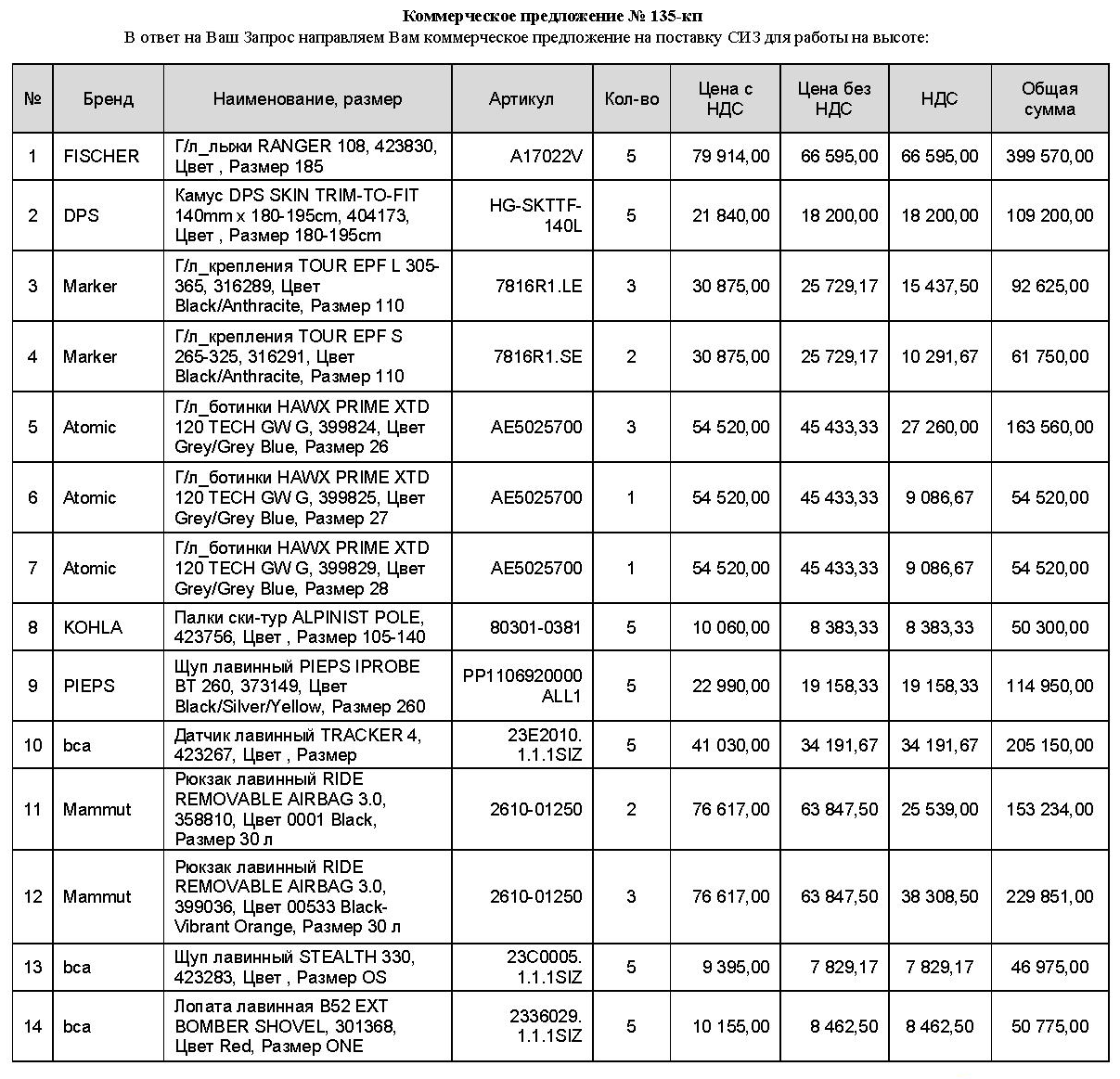 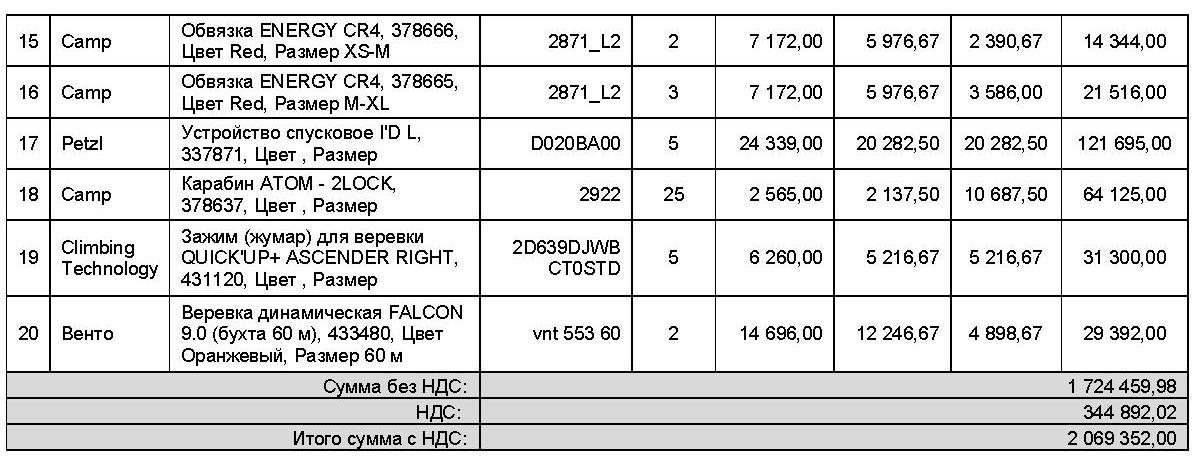 В цену договора включены все расходы исполнителя, связанные с перевозкой (поставкой) товара, выполнением работ, оказанием услуг, страхованием, уплатой таможенных пошлин, налогов и других обязательных платежей.Приложение № 5 к извещению о проведении открытого
запроса котировок в электронной форме от 28.08.2023 г. № ЗКЭФ-ДЭУК-786ПРОЕКТДОГОВОР №г. Москва                                                                                             «___»_________ 2023 г._______________________________________________________(___________), именуемое в дальнейшем «Поставщик», в лице _______________________________, действующего на основании ____________, с одной стороны, и акционерное общество «КАВКАЗ.РФ» (АО «КАВКАЗ.РФ»), именуемое в дальнейшем «Покупатель», в лице_____________________, действующего на основании _____________, с другой стороны, вместе именуемые «Стороны», 
а по отдельности – «Сторона», заключили настоящий договор (далее – Договор) 
о нижеследующем:ИСПОЛЬЗУЕМЫЕ ТЕРМИНЫЭлектронный документооборот (ЭДО) – совокупность автоматизированных процессов по работе с документами, представленными в электронном виде.Отчетные документы – счета, счета-фактуры, товарные накладные на отгруженный Товар по форме № ТОРГ-12, утвержденной постановлением Госкомстата России от 25.12.1998 № 132 (далее – Товарная накладная) и счета-фактуры/универсальные передаточные документы, утвержденные письмом ФНС от 21.10.2013 № ММВ- 20-3/96 (далее – УПД), акты сверки взаиморасчетов, а также иные документы, обмен которыми осуществляется в рамках настоящего Договора.ЭОД – Отчетные документы, созданные с помощью средств компьютерной обработки информации, которые должны быть подписаны ЭП и сохранены на машинном носителе в виде файла формата, определенного действующим законодательством Российской Федерации.ЭП – информация в электронной форме, которая присоединена к другой информации в электронной форме (подписываемой информации) или иным образом связана с такой информацией и которая используется для определения лица, подписывающего информацию, в соответствии с действующим законодательством Российской Федерации в области применения ЭП.Оператор ЭДО – организация, обеспечивающая в соответствии с действующим законодательством Российской Федерации обмен открытой и конфиденциальной информацией по телекоммуникационным каналам связи в рамках ЭДО.ПРЕДМЕТ ДОГОВОРАПоставщик обязуется передать в собственность Покупателя инвентарь для ВТРК «Эльбрус» (далее – Товар), а Покупатель обязуется принять Товар и осуществить его оплату в порядке и сроки, определенные настоящим Договором.Наименование, количество, характеристики, цена, требования 
к поставляемому Товару указаны в спецификации (приложение к настоящему Договору), согласованной Сторонами и являющейся неотъемлемой частью настоящего Договора.Поставщик гарантирует, что Товар является новым (то есть не бывшим в эксплуатации, не восстановленным, без дефектов материала и изготовления, не модифицированным, не переделанным, не поврежденным), принадлежит Поставщику на праве собственности, не продан третьим лицам, не заложен, не находится под обременением, арестом или запрещением, свободен от любых прав и притязаний третьих лиц.КАЧЕСТВО ТОВАРАКачество Товара подтверждается соответствующими документами (сертификатом соответствия, качества и т.п.), которые предоставляются Покупателю при поставке Товара.Если соответствующий Товару стандарт отсутствует, а в спецификации (приложение к настоящему Договору) не указано, что Товар должен соответствовать определенному образцу или описанию, качество Товара должно соответствовать целям, для которых Товар такого рода обычно используется и конкретной цели использования Товара, предусмотренной в настоящем Договоре.УСЛОВИЯ И СРОКИ ПОСТАВКИПоставщик осуществляет поставку Товара на условиях, предусмотренных 
настоящим Договором, в срок не позднее 20 (двадцати) рабочих дней с момента подписания Договора, предварительно уведомив Покупателя за 1 (один) календарный день до планируемой даты поставки по адресу электронной почты info@ncrc.ru.Право собственности на Товар переходит от Поставщика к Покупателю с момента поставки. Риск случайной гибели Товара переходит от Поставщика к Покупателю с момента поставки. Моментом поставки Товара является дата подписания Покупателем Товарной накладной на отгруженный Товар по форме № ТОРГ-12, утвержденной постановлением Госкомстата России от 25.12.1998 № 132 (далее – Товарная накладная) или Универсального передаточного документа, утвержденного письмом ФНС от 21.10.2013 № ММВ- 20-3/96 (далее – УПД).Товар передается Покупателю в оригинальной таре/упаковке с маркировкой, соответствующей характеру поставляемого Товара. Тара, упаковка и маркировка Товара должны соответствовать техническим условиям изготовителя и обеспечивать сохранность Товара от повреждений при транспортировке различными видами транспорта, многократной перегрузке и хранении. Иные условия о таре, упаковке и маркировке могут быть согласованы Сторонами в спецификации. Тара (в том числе, многооборотная) и упаковка Товара (в том числе, средства пакетирования), в которых поступил Товар, Поставщику не возвращаются.В случае, когда документация, названная в пункте 3.1 Договора не будет передана Поставщиком в установленный Договором срок, Покупатель вправе отказаться от Товара и/или не осуществлять расчёты по Договору до представления всей документации.ЦЕНА ДОГОВОРАЦена Договора составляет ______________ (_________________________) рублей ___ копеек, в т. ч. НДС 20% ____________(_____________________________) рубля ___ копеек и определяется спецификацией (приложение к настоящему Договору), а в случае если Договор заключается с лицом, не являющимися в соответствии с законодательством Российской Федерации о налогах и сборах плательщиком НДС, то цена Договора НДС не облагается.Цена Договора включает цену Товара, а также все расходы Поставщика по выполнению поставки по Договору, в том числе: погрузки, крепления в транспортном средстве, стоимость организации доставки Товара, стоимость транспортировки и иные транспортные расходы до места поставки, цену тары, упаковки и маркировки Товара, страховки, гарантийное обслуживание, а также налоги, установленные законодательством Российской Федерации, действующие на дату заключения Договора. В случае законодательного изменения (уменьшения или увеличения) ставки НДС цена Товара изменяется (уменьшается или увеличивается) на соответствующую сумму изменения ставки НДС в случае, если Поставщик является плательщиком НДС.Увеличение Поставщиком цены Товара в одностороннем порядке в течение срока действия Договора не допускается.УСЛОВИЯ ПЛАТЕЖА6.1. Все платежи по настоящему Договору осуществляются в рублях.6.2. Оплата осуществляется после передачи Товара Покупателю не позднее 
7 (семи) рабочих дней с даты подписания Сторонами Товарной накладной/УПД 
на основании оригинала счета. 6.5. Датой оплаты считается дата списания денежных средств 
с расчетного счета Покупателя. Местом исполнения денежного обязательства является место нахождения банка, обслуживающего Покупателя.6.6. По требованию любой из Сторон Стороны Договора подписывают акт сверки поставок и взаиморасчетов. 6.7. Не позднее 5 (пяти) календарных дней с даты поставки Товара Поставщик, являющийся плательщиком НДС и представивший Товарную накладную, передает Покупателю оформленный в соответствии с требованиями действующего законодательства Российской Федерации счет-фактуру направленными в печатном виде, либо через оператора ЭДО в соответствии с разделом 14 настоящего Договора.ПРИЕМКА ТОВАРАПриемка Товара по количеству, качеству, комплектности производится Покупателем по адресу: Российская Федерация, Кабардино-Балкарская Республика, Эльбрусский район поселок Терскол, улица Азау, дом 12 (всесезонный туристско-рекреационный комплекс «Эльбрус») в соответствии со спецификацией (приложение к настоящему Договору). Факт приемки Товара удостоверяется соответствующими подписями/ЭП в Товарной накладной или УПД. Покупатель направляет Поставщику приглашение принять участие в приемке Товара, путем направления письменного приглашения с адреса электронной почты Покупателя: info@ncrc.ru на адрес электронной почты Поставщика: ________________. В случае согласия Поставщика принять участие в приемке Товара при выявлении отклонений по количеству и/или качеству Товара Стороны составлять двухсторонний Акт, в соответствии с пунктом 7.2 Договора. Если Поставщик отказывается принять участие в приемке, то Покупатель осуществляет приемку в одностороннем порядке и при выявлении отклонений по количеству и/или качеству Товара Акт составляется Покупателем в одностороннем порядке. Если при приёмке Товара, производимой Покупателем в присутствии представителя Поставщика, будет выявлено несоответствие Товара по количеству, качеству, комплектности условиям Договора и/или сопроводительным документам, то результаты такой приёмки оформляются соответствующим двусторонним Актом приёмки, который является основанием для предъявления претензий Поставщику. Такой Акт должен быть подписан всеми лицами, участвовавшими в приёмке. Сторона, несогласная с содержанием Акта, обязана подписать Акт с оговоркой о несогласии и изложить своё мнение.В случае выявления несоответствия Товара по количеству, качеству, комплектности условиям Договора и/или сопроводительным документам, приемка которого осуществляется Покупателем в отсутствие представителя Поставщика, Покупателем составляется односторонний Акт приемки, в котором указываются выявленные нарушения. Составленный в одностороннем порядке Акт приемки направляется Поставщику на следующий рабочий день после его составления.В случае обнаружения некомплектности Товара, Покупатель производит оплату за фактически принятое им количество Товара, соответствующее требованиям о комплектности, а также имеет право по своему выбору потребовать от Поставщика:– соразмерного уменьшения покупной цены;– доукомплектования Товара в разумные сроки.Если Поставщик в срок, указанный Покупателем, не произведет доукомплектования Товара в соответствии с требованием Покупателя, заявленным согласно пункта 7.3 настоящего Договора, Покупатель вправе по своему выбору:– потребовать замены некомплектного Товара на комплектный;– отказаться от исполнения настоящего Договора и потребовать возврата уплаченной денежной суммы.В случае обнаружения несоответствия Товара по качеству требованиям настоящего Договора, Покупатель производит оплату за фактически принятое количество Товара, качество которого соответствует Договору. Забракованный Покупателем Товар не принимается и оплате не подлежит. При этом Поставщик обязан распорядиться некачественным Товаром в сроки, установленные пунктом 7.10 настоящего Договора. В случае обнаружения несоответствия Товара по качеству требованиям настоящего Договора, Покупатель вправе по своему выбору потребовать от Поставщика:– соразмерного уменьшения покупной цены, если Товар, несмотря на обнаруженное в нем отступление от качества, может использоваться по прямому назначению без устранения недостатков, и Покупатель согласен на использование такого Товара. После достижения Сторонами соглашения о цене Товара с учетом снижения требования к его качеству и составления об этом Дополнительного соглашения к настоящему Договору, Покупатель принимает Товар по сниженной цене;– безвозмездного устранения недостатков Товара;– возмещения своих расходов на устранение недостатков Товара.В случае существенного нарушения Поставщиком требований к качеству Товара, Покупатель вправе по своему выбору:– отказаться от исполнения настоящего Договора и потребовать возврата уплаченной за Товар денежной суммы;– потребовать замены Товара ненадлежащего качества Товаром, соответствующим Договору.В случае предъявления Покупателем требований, перечисленных в пунктах 7.3-7.5 настоящего Договора, Поставщик обязан в течение 5 (пяти) календарных дней, с момента получения Поставщиком соответствующего письменного уведомления Покупателя устранить за свой счет недостатки, выявленные в ходе приемки.В случае обнаружения при приемке Товара превышения количества Товара по сравнению с тем, которое указано в спецификации, Поставщик по требованию Покупателя обязан незамедлительно забрать излишне поставленный Товар и вывезти его в сроки, установленные пунктом 7.10 настоящего Договора.Перечисленные выше права Покупателя, в случае нарушения условий Договора Поставщиком, не лишают его права воспользоваться иными правами и гарантиями защиты, предоставленными ему действующим законодательством и иными положениями Договора.В случае представления Покупателем обоснованных замечаний (претензий) по итогам приемки Товара, Поставщик будет считаться исполнившим свои обязанности по соответствующей поставке только после устранения выявленных в ходе приемки недостатков и принятия Покупателем соответствующего Товара.Товар, поставленный в излишнем количестве, а также Товар, к качеству и комплектности которого у Покупателя имеются претензии, считается не принятым Покупателем и не перешедшим в его собственность. Такой Товар переходит к Покупателю на ответственное хранение.Поставщик обязан вывезти Товар, принятый Покупателем на ответственное хранение, или распорядиться им в течение 5 (пяти) календарных дней, с момента получения Поставщиком соответствующего письменного уведомления Покупателя. Если в указанный срок Поставщик не распорядится Товаром, Покупатель вправе реализовать излишне поставленный Товар или возвратить Поставщику излишнее количество Товара, а также Товар, к качеству и комплектности которого у Покупателя имеются претензии.Поставщик обязан возместить Покупателю необходимые расходы, понесенные последним в связи с принятием Товара на ответственное хранение, реализацией Товара или его возвратом Поставщику в течение 5 (пять) рабочих дней с момента выставления счета Покупателем. В случае реализации Товара согласно пункту 7.10 настоящего Договора Покупатель перечисляет Поставщику денежные суммы, вырученные от реализации за вычетом причитающегося вознаграждения Покупателю в размере 30% от стоимости, за которую данный Товар был реализован.ОТВЕТСТВЕННОСТЬ СТОРОНСтороны несут ответственность за нарушение взятых на себя обязательств в соответствии с действующим законодательством Российской Федерации.При передаче Поставщиком Покупателю Товара, подлежащего затариванию и/или упаковке обычным для такого Товара способом, который обеспечит его сохранность при обычных условиях хранения и транспортировки, без тары и/или упаковки либо в ненадлежащей таре и/или упаковке, Покупатель вправе потребовать от Поставщика затарить и/или упаковать Товар либо заменить ненадлежащую тару и/или упаковку.За нарушение сроков поставки Товара, определенных условиями настоящего Договора, Покупатель вправе потребовать от Поставщика уплаты неустойки в размере 0,2 % от цены Товара, в том числе, если Поставщик недопоставил или поставил Товар ненадлежащего качества и/или ненадлежащей комплектности, за каждый день просрочки, начиная со дня, следующего после дня истечения установленного срока исполнения обязательства.Если Поставщик, являющийся плательщиком НДС и не использующий УПД, уклоняется от выставления счета-фактуры и передачи его Покупателю, или отказывается исправить ранее выставленный и полученный Покупателем счет-фактуру при обнаружении в нем ошибок, опечаток или исправлений, Покупатель вправе потребовать от Поставщика уплаты суммы в размере суммы НДС (неполученного вычета по НДС) и/или удержать сумму НДС из причитающихся Поставщику платежей до фактического исполнения Поставщиком своей обязанности по предоставлению счета-фактуры.Поставщик, являющийся плательщиком НДС и не использующий УПД, по запросу Покупателя для обоснования права Покупателя на вычет НДС по Договору, обязуется передать Покупателю следующие копии документов, заверенные печатью Поставщика:– декларацию по НДС с подтверждением ИФНС о принятии декларации.Указанные документы предоставляются в течение 10 (десяти) календарных дней с момента их запроса Покупателем. В случае если Поставщик, являющийся плательщиком НДС, не предоставил в указанный срок или отказался предоставить запрашиваемые документы и их отсутствие повлечет невозможность получения Покупателем вычета по НДС, Покупатель вправе потребовать от Поставщика уплаты денежной суммы в размере неполученного вычета по НДС путем направления Поставщику письменного уведомления с указанием в нем расчета такой денежной суммы и разумного срока уплаты. В случае неисполнения Поставщиком требования об уплате денежной суммы в размере неполученного вычета по НДС Покупатель вправе удержать сумму НДС из причитающихся Поставщику платежей.В случае если Договор прекратил свое действие в связи с односторонним отказом от него Покупателя по правилам, предусмотренным пунктом 12.2 настоящего Договора, Поставщик обязан выплатить Покупателю штраф в размере 30% от цены настоящего Договора.Уплата неустойки (штраф, пени) не освобождает Стороны от исполнения обязательств в натуре. Сторона, нарушившая свои обязательства по Договору, должна устранить эти нарушения в возможно короткий срок.При условии выполнения Поставщиком своих обязательств по Договору Поставщик вправе начислить Покупателю неустойку за каждый день просрочки, в случае если Покупатель нарушил условия оплаты поставленного Товара, в размере 0,01% от суммы просроченного платежа, но не более пяти процентов от суммы просроченного платежа.Неустойка (штраф, пени) уплачивается Поставщиком при наличии соответствующего письменного требования Покупателя. Покупатель вправе удержать неустойку (штраф, пени) из осуществляемых по настоящему Договору платежей Поставщику.ГАРАНТИИТовар должен полностью отвечать требованиям, указанным в Договоре и спецификации, а также не должен содержать дефектов изготовления. Гарантийный срок поставляемого Товара определяется в соответствии с законодательством Российской Федерации для данной категории Товаров.Поставщик гарантирует, что поставляемый Товар и документация являются его исключительной собственностью, в отношении них отсутствуют какие-либо обременения и права третьих лиц, в т.ч. права интеллектуальной собственности или смежные с ними.Гарантийный срок, в течение которого должна быть обеспечена возможность эксплуатации Товара в соответствии с требованиями законодательства и настоящего Договора исчисляется с момента поставки Товара.Если в течение гарантийного срока Товар окажется дефектным или не соответствующим условиям настоящего Договора, Поставщик обязан за свой счет устранить обнаруженные недостатки Товара путем новой поставки или иным способом, указанным Покупателем и не противоречащим действующему законодательству.На Товар, переданный Поставщиком взамен Товара, в котором в течение гарантийного срока были обнаружены недостатки (дефекты), устанавливается гарантийный срок той же продолжительности, что и на замененный. Гарантийный срок на Товар, переданный взамен дефектного, исчисляется с момента его поставки.О факте обнаружения дефекта Товара в течение гарантийного срока Покупатель извещает Поставщика в письменной форме. Полномочный представитель Поставщика обязан прибыть к месту нахождения Товара в течение 5 (пять) календарных дней с момента получения письменного уведомления Покупателя для составления Акта забраковки. Если в течение 5 (пять) календарных дней с момента получения Поставщиком письменного уведомления Покупателя Поставщик не сообщит о своем участии в составлении Акта забраковки, либо по прибытии откажется от его подписания, то Покупатель вправе составить Акт забраковки в одностороннем порядке. Акт забраковки, составленный в одностороннем порядке, имеет равную юридическую силу для каждой из Сторон. Забракованный Покупателем Товар должен быть отремонтирован на месте или вывезен Поставщиком со склада Покупателя не позднее 30 (тридцать) календарных дней со дня составления Акта забраковки.Вывоз забракованного Товара и предоставление взамен надлежащего Товара Поставщик осуществляет своими силами и за свой счет (включая все транспортные расходы по перевозке забракованного Товара, по доставке надлежащего Товара на склад Покупателя, расходы по страхованию перевозимого Товара, а также возмещает Покупателю документально подтвержденные расходы на монтаж вновь поставленного надлежащего Товара).Если Поставщик не устранит выявленные недостатки /дефекты/ или не заменит дефектный Товар или его составляющие части в течение 30 (тридцать) календарных дней со дня составления Акта забраковки, Покупатель имеет право по своему выбору на совершение следующих действий:9.8.1.	Устранить/исправить дефекты самостоятельно, и потребовать возмещения Поставщиком понесенных Покупателем расходов на устранение /исправление/ дефектов. В этом случае Поставщик обязан возместить Покупателю все понесенные последним расходы в течение 5 (пяти) календарных дней с момента получения Поставщиком соответствующего требования.9.8.2.	Отказаться от дефектного Товара или составляющих его частей, и потребовать возврата уплаченных за него денежных средств, при этом Поставщик обязан распорядиться таким Товаром в течение 5 (пять) календарных дней с момента получения соответствующего требования.ОБСТОЯТЕЛЬСТВА НЕПРЕОДОЛИМОЙ СИЛЫСтороны освобождаются от ответственности за полное или частичное неисполнение обязательств по настоящему Договору, если оно явилось следствием действия обстоятельств непреодолимой силы, которые стороны не могли предвидеть и предотвратить разумными силами (форс-мажорные обстоятельства). Такие чрезвычайные события или обстоятельства включают в себя, в частности: стихийные бедствия (землетрясение, наводнение, ураган), пожар, массовые заболевания (эпидемии), забастовки, военные действия, террористические акты, диверсии, ограничения перевозок, запретительные меры государств, запрет торговых операций, в том числе с отдельными странами, вследствие принятия международных санкций и другие, не зависящие от воли сторон договора (контракта) обстоятельства.Сторона, подвергшаяся воздействию обстоятельств непреодолимой силы, обязана приложить все разумные усилия для уменьшения неблагоприятных последствий таких обстоятельств и в срок не позднее 10 (десять) календарных дней с момента их наступления письменно уведомить об этом другую Сторону. Уведомление должно содержать данные о наступлении и характере обстоятельств непреодолимой силы и возможных их последствиях. Доказательством, указанных в уведомлении обстоятельств, должны служить документы, выдаваемые компетентными органами. В случае неизвещения или несвоевременного извещения Сторона утрачивает право ссылаться на такие обстоятельства в качестве оснований, освобождающих ее от ответственности по Договору.В случае наступления обстоятельств непреодолимой силы срок исполнения Сторонами обязательств по настоящему Договору отодвигается соразмерно времени, в течение которого действуют эти обстоятельства и их последствия.Если обстоятельства непреодолимой силы продолжаются более одного месяца, Стороны согласовывают дальнейший порядок исполнения Договора.РАЗРЕШЕНИЕ СПОРОВВсе споры по настоящему Договору решаются путем переговоров с соблюдением претензионного порядка урегулирования споров. Сторона, получившая претензию, обязана дать мотивированный ответ другой стороне не позднее 10 (десяти) рабочих дней с даты получения претензии. В случае, если Стороны не придут к согласию, все споры, разногласия и требования, вытекающие из данного Договора или в связи с ним, в том числе касающиеся его нарушения, прекращения и недействительности, подлежат разрешению в Арбитражном суде города Москвы.Датой выставления требования (предъявления претензии) считается дата приема претензионных документов к отправке организацией почтовой связи.ИЗМЕНЕНИЕ И РАСТОРЖЕНИЕ ДОГОВОРА12.1.	Изменение или расторжение Договора возможно по письменному соглашению Сторон путем заключения отдельного Соглашения.12.2.	Покупатель имеет право в одностороннем порядке полностью или частично отказаться от дальнейшего исполнения настоящего Договора в случае:– невыполнения/ненадлежащего выполнения Поставщиком обязательств по замене Товара, устранению недостатков количества/качества, которые были выявлены в ходе приемки;– невыполнения/ненадлежащего выполнения Поставщиком замены Товара или его частей в рамках гарантийных обязательств;– неоднократного нарушения Поставщиком сроков поставки Товара с отклонением более чем на 10 (десять) календарных дней;– однократного нарушения Поставщиком срока поставки Товара с отклонением более чем на 20 (двадцать) календарных дней;– непредставления Поставщиком документов, предусмотренных пунктом 3.1 настоящего Договора.12.3.	Настоящий Договор считается расторгнутым в соответствии с пунктом 12.2 Договора с момента получения Поставщиком уведомления Покупателя об одностороннем отказе от исполнения Договора полностью или частично, если иной срок расторжения Договора не предусмотрен в уведомлении либо не определен соглашением Сторон.АНТИКОРРУПЦИОННАЯ ОГОВОРКА13.1.	При исполнении своих обязательств по настоящему Договору Стороны, их аффилированные лица, работники, уполномоченные представители или посредники обязуются не осуществлять, прямо или косвенно, действий, квалифицируемых как дача/получение взятки, коммерческий подкуп, злоупотребление должностным положением, незаконное вознаграждение от имени или в интересах юридического лица, а также иных противоправных действий, нарушающих требования антикоррупционного законодательства Российской Федерации, международных норм права и международных договоров Российской Федерации о противодействии коррупции, – как в отношениях между Сторонами Договора, так и в отношениях с третьими лицами и государственными органами (далее – антикоррупционные требования). 13.2. Каждая из Сторон Договора, их аффилированные лица, работники, уполномоченные представители или посредники отказываются от стимулирования каким-либо образом работников или уполномоченных представителей другой Стороны, в том числе путем предоставления денежных сумм, подарков, безвозмездного оказания в их адрес услуг или выполнения работ, направленных на обеспечение выполнения этим работником или уполномоченным представителем каких-либо действий в пользу стимулирующей его Стороны.13.3. Сторона, которой стало известно о фактах нарушения антикоррупционных требований в связи с заключением и исполнением настоящего Договора, обязана в течение 
10 (десяти) рабочих дней письменно уведомить об этом другую Сторону, с указанием конкретных сведений и предоставлением материалов (при их наличии), подтверждающих факт нарушения антикоррупционных требований. В письменном уведомлении Сторона может запросить у другой Стороны представление документов и информации, необходимых для проверки таких сведений, за исключением документов и информации, доступ к которым ограничен в соответствии с федеральными законами.13.4. Сторона, получившая письменное уведомление о нарушении антикоррупционных требований, обязана дать на него мотивированный ответ, а также представить другой Стороне запрашиваемые документы и информацию (либо указать предусмотренные законом основания для отказа в их представлении) в течение 30 (тридцати) дней после получения запроса, если иной срок не будет установлен по соглашению Сторон.13.5. Стороны гарантируют осуществление надлежащего разбирательства по фактам нарушения антикоррупционных требований настоящего Договора с соблюдением принципов конфиденциальности и применение эффективных мер по предотвращению возможных конфликтных ситуаций. Стороны гарантируют отсутствие негативных последствий как для уведомившей Стороны в целом, так и для конкретных работников уведомившей Стороны, сообщивших о факте нарушений.13.6. При наличии обоснованных подозрений в нарушении антикоррупционных требований и (или) условий настоящей антикоррупционной оговорки другой Стороной, а также в случае совершения аффилированными лицами, работниками, уполномоченными представителями или посредниками другой Стороны в рамках исполнения настоящего Договора коррупционного  правонарушения, в результате которого Стороне причинены убытки, указанная Сторона вправе в одностороннем порядке путем направления письменного уведомления расторгнуть Договор либо приостановить исполнение своих обязательств по Договору, в том числе оплату по Договору, до урегулирования Сторонами спора или его разрешения в судебном порядке.13.7. Сторона, нарушившая антикоррупционные требования Договора и (или) условия настоящей антикоррупционной оговорки, обязана возместить другой Стороне возникшие у нее в результате этого убытки. Порядок возмещения убытков определяется законодательством Российской Федерации и Договором.ЭЛЕКТРОННЫЙ ДОКУМЕНТООБОРОТПри составлении и обмене Отчетными документами Стороны могут применять ЭДО. ЭДО между Сторонами производится по телекоммуникационным каналам связи через Оператора ЭДО в соответствии с законодательством Российской Федерации.В случае если Стороны Договора применяют ЭДО, а также при использовании терминов в настоящем Договоре, Стороны руководствуются действующим законодательством Российской Федерации, в том числе Федеральным законом от 06.04.2011 № 63-ФЗ «Об электронной подписи». ЭОД подписываются квалифицированной ЭП. Применение иных видов ЭП при обмене ЭОД между Сторонами недопустимо.Стороны признают, что любой ЭОД, подписанный квалифицированной ЭП, является равнозначным документу на бумажном носителе, подписанному собственноручной подписью и заверенному печатью. ЭОД не дублируются на бумажном носителе.Обмен ЭОД в рамках ЭДО Покупателем осуществляется через Оператора ЭДО – АО «ПФ «СКБ Контур».К моменту подписания Договора Стороны своими силами и за свой счет обеспечивают получение соответствующих квалифицированных сертификатов в требуемом количестве, заключение Договора с соответствующим Оператором ЭДО для обеспечения ЭДО, направление Оператору ЭДО заявления об участии в ЭДО, получение у Оператора ЭДО идентификатора участника ЭДО, наличие технических возможностей обмена Отчетными документами в электронном виде.Поставщик обязуется направить Покупателю по телекоммуникационным каналам связи отчетные документы в электронном виде в сроки, определенные в Договоре.В случае невозможности обмена Отчетными документами в электронном виде, подписанными квалифицированной ЭП, Стороны обязаны незамедлительно уведомить друг друга о такой невозможности с указанием причины и предполагаемого срока восстановления возможности электронного документооборота. Одновременно с уведомлением о невозможности обмена ЭОД соответствующая Сторона должна предоставить документы, подтверждающие факт невозможности направления ЭОД. В случае невозможности обмена ЭОД, обмен Отчетными документами осуществляется на бумажном носителе. При осуществлении обмена ЭОД Стороны руководствуются порядком выставления и получения документов в электронном виде, установленным настоящим Договором, действующим законодательством Российской Федерации, соответствующими приказами и письмами Министерства финансов Российской Федерации, Федеральной налоговой службы, а также порядком, установленным Оператором ЭДО, при его наличии.Каждая из Сторон несет ответственность за обеспечение конфиденциальности ключей квалицированной ЭП, недопущение использования принадлежащих ей ключей без ее согласия. В случае, если в срок 20 (двадцать) календарных дней Сторона, направившая ЭОД не получит от Стороны, получающей ЭОД (либо от Оператора ЭДО), подтверждение о получении ЭОД, Сторона, направляющая ЭОД, оформляет соответствующий Отчетный документ на бумажном носителе с подписанием собственноручной подписью и направляет его другой Стороне в порядке, установленном Договором. Составление и обмен ЭОД с подписанием их квалифицированной ЭП не отменяет обязанность Сторон в выдаче лицам, подписывающим ЭОД, доверенностей с соответствующими полномочиями, если такие полномочия не следуют из должностных обязанностей лица.Стороны договорились, что установленный в настоящем Договоре порядок составления и обмена ЭОД (ЭДО) может быть изменен исключительно путем подписания соответствующего дополнительного соглашения в письменном виде.Стороны договорились, что установленный в настоящем Договоре порядок составления и обмена ЭОД (ЭДО) не распространяется на раздел 12 «Разрешение споров» Договора.ПРОЧИЕ УСЛОВИЯВо всем остальном, что не предусмотрено настоящим Договором, Стороны руководствуются действующим законодательством Российской Федерации.Стороны обязаны соблюдать режим конфиденциальности в отношении информации и документации, полученных в связи с заключением и исполнением Договора, и не разглашать такую информацию и условия Договора (в том числе: о цене и об объемах поставки, о новых решениях и технических заданиях, в том числе и не защищаемых законом) третьим лицам без согласия другой Стороны. Исключением будет предоставление Стороной информации по запросам уполномоченных государственных органов (суда, прокуратуры, налоговых органов и т.п.).Сторона не вправе без письменного согласия другой Стороны передавать свои права и обязанности по настоящему Договору.Без письменного согласия Покупателя Поставщик не вправе заключать договор уступки права требования (цессии), а также договор финансирования уступки права требования (факторинга). В случае нарушения Поставщиком запрета на заключение договора уступки права требования (цессии) и договора финансирования уступки права требования (факторинга), Поставщик уплатит Покупателю штраф в размере 50% от переуступленного денежного требования по указанным договорам уступки.Согласие Покупателя требуется также и в тех случаях, когда право (требование), возникшее из настоящего Договора, уступается после его расторжения или прекращения по иным основаниям.В целях оперативного обмена документами стороны договорились о возможности использовать, в качестве официальных, документы, переданные посредством электронной почты с адреса электронной почты (на адрес электронной почты) Покупателя info@ncrc.ru на адрес электронной почты (с адреса электронной почты) Поставщика __________, а также факсимильной связи, с последующей отсылкой оригиналов этих документов в течение 3 (трех) календарных дней с даты отправки по факсу (адресу электронной почты) заказной почтой или нарочным, при этом ответственность за достоверность и иные возможные злоупотребления в передаваемых документах (информации) возлагается на Сторону, использовавшую данный способ передачи документов (информации).Стороны обязаны письменно уведомлять друг друга об изменении телефонов, факсов, адреса электронной почты, почтовых, платежных или отгрузочных реквизитов, о смене лиц, подписавших настоящий Договор, а также об изменениях в случае ликвидации, начала процесса о несостоятельности (банкротстве) не позднее 2 (двух) календарных дней с момента возникновения таких изменениях.До момента получения уведомления о произошедших изменениях, исполнение Договора в соответствии с имеющимися реквизитами Сторон считается надлежащим.В том случае, когда Договором предусмотрена оплата после передачи Товара Покупателю, указанный Товар не признается находящимся в залоге у Поставщика. Положения Гражданского кодекса Российской Федерации о коммерческом кредите к отношениям Сторон по настоящему Договору и приложением к нему не применяются.Стороны настоящего Договора подтверждают, что являются юридическими лицами, зарегистрированными надлежащим образом в соответствии с действующим законодательством Российской Федерации, и имеют право заключить настоящий Договор. Стороны также подтверждают, что в отношении них не принято решение о ликвидации, о реорганизации, не начат процесс о несостоятельности (банкротстве). Недостоверность подтверждаемых сведений является существенным нарушением настоящего Договора.Договор составлен в форме электронного документа, подписанного Сторонами усиленной электронной подписью в соответствии с законодательством Российской Федерации.ПРИЛОЖЕНИЯ К ДОГОВОРУПриложение – спецификация.АДРЕСА И РЕКВИЗИТЫ СТОРОНПРИЛОЖЕНИЕ к договору от «__» _______________ 2023 г.№ _____________СПЕЦИФИКАЦИЯ  № п/пНаименованиеСодержание пункта извещенияОбщие сведенияВ настоящем извещении о проведении открытого запроса котировок в электронной форме (далее – извещение) применяются основные понятия, используемые в Положении о закупке товаров, работ, услуг.Нормы Положения о закупке товаров, работ, услуг, регулирующие порядок проведения открытого запроса котировок в электронной форме, распространяют действие на осуществление настоящей закупкиОбщие сведенияВ настоящем извещении о проведении открытого запроса котировок в электронной форме (далее – извещение) применяются основные понятия, используемые в Положении о закупке товаров, работ, услуг.Нормы Положения о закупке товаров, работ, услуг, регулирующие порядок проведения открытого запроса котировок в электронной форме, распространяют действие на осуществление настоящей закупкиЗаказчикНаименование: акционерное общество «КАВКАЗ.РФ»
(АО «КАВКАЗ.РФ», ИНН 2632100740).Место нахождения: 123112, Российская Федерация, 
г. Москва, ул. Тестовская, дом 10, 26 этаж, помещение IКонтактная информацияПочтовый адрес: Российская Федерация, 123112, г. Москва, ул. Тестовская, д. 10, 26 этаж, помещение I.Адрес электронной почты: info@ncrc.ru, security@ncrc.ruТелефон: +7 (495) 775-91-22, доб.: 421.Контактное лицо: Токарев Игорь АлександровичАдрес сайта заказчика: www.ncrc.ruАдрес сайта Единой информационной системы в сфере закупок: www.zakupki.gov.ru (далее – сайт ЕИС, ЕИС)Адрес сайта электронной площадки: АО «ЭТС» (Фабрикант) www.fabrikant.ru (далее – сайт электронной площадки, (Фабрикант), электронная площадка)Информация по предмету закупкиИнформация по предмету закупкиСпособ закупкиОткрытый запрос котировок в электронной формеПредмет закупкиПраво заключения договора на поставку инвентаря для группы снеголавинного контроля ВТРК «Эльбрус»Краткое описание предмета закупкиОпределены условиями проекта договора (приложение 
№ 5 к извещению)Предмет договораПоставка инвентаря для группы снеголавинного контроля ВТРК «Эльбрус»Количество поставляемого товара, объема выполняемых работ, оказываемых услугОпределены условиями проекта договора (приложение 
№ 5 к извещению) и спецификацией (приложение № 3 к извещению)Сведения о начальной (максимальной) цене договора/ начальной (максимальной) цене единицы товара, работ, услугНачальная (максимальная) цена договора: 1 220 526,69 (Один миллион двести двадцать тысяч пятьсот двадцать шесть) рублей 69 копеек, без учета НДС. В целях обеспечения возможности размещения извещения о настоящей закупке в единой информационной системе в сфере закупок (далее – ЕИС) в соответствии с функционалом ЕИС, а также обоснования расчета начальной (максимальной) цены договора, справочно приводится начальная (максимальная) цена договора с учетом НДС в размере 1 464 632,03 (Один миллион четыреста шестьдесят четыре тысячи шестьсот тридцать два) рубля 03 копейки, включая НДС.Обоснование начальной (максимальной) цены договора либо цены единицы товара, работы, услуги, включая информацию о расходах на перевозку, страхование, уплату таможенных пошлин, налогов и других обязательных платежей определено приложением № 4 к извещениюФинансированиеСобственные средства АО «КАВКАЗ.РФ»Срок поставки товара, выполнения работ, оказания услугОпределен условиями проекта договора (приложение 
№ 5 к извещению)Место поставки товара, выполнения работ, оказания услугОпределено условиями проекта договора (приложение 
№ 5 к извещению)Требования к содержанию, форме, оформлению и составу заявки на участие в закупкеОпределены формой заявки на участие в закупке, (приложение № 1 к извещению) и пунктами 5 и 6 извещенияУсловия поставки товара, выполнения работ, оказания услугОпределены проектом договора (приложение № 5 
к извещению)Форма, сроки и порядок оплаты товара, работ, услугОпределены проектом договора (приложение № 5
к извещению)Обеспечение заявки на участие в закупкеНе предусмотреноОбеспечение исполнения договораНе предусмотреноДата начала срока подачи заявок на участие в закупке:28 августа 2023 года.Место подачи заявок на участие в закупке(Фабрикант) www.fabrikant.ruДата и время окончания срока подачи заявок на участие в закупке05 сентября 2023 года 16:00 (мск).Место открытия доступа к заявкам на участие в закупке(Фабрикант) www.fabrikant.ruДата рассмотрения заявок на участие в закупке и определение победителя12 сентября 2023 годаЕдиная комиссия вправе рассмотреть заявки на участие 
в закупке в срок ранее даты, определенной извещением 
о закупке без уведомления участников закупки о переносе даты рассмотрения заявок. Место рассмотрения заявок на участие в закупке и определение победителя:123112, г. Москва, ул. Тестовская, д. 10Требования к участникам закупкиТребования к участникам закупкиОбязательные требования к участникам закупкиСоответствие участника закупки требованиям, устанавливаемым в соответствии с законодательством Российской Федерации к лицам, осуществляющим поставку товара, выполнение работы, оказание услуги, являющимся объектом осуществляемой закупки (предметом закупки);непроведение ликвидации участника закупки – юридического лица и отсутствие решения арбитражного суда о признании участника закупки – юридического лица, индивидуального предпринимателя несостоятельным (банкротом) и об открытии конкурсного производства;неприостановление деятельности участника закупки в порядке, предусмотренном Кодексом Российской Федерации об административных правонарушениях, на дату подачи заявки на участие в закупке;отсутствие у участника закупки недоимки по налогам, сборам, задолженности по иным обязательным платежам в бюджеты бюджетной системы Российской Федерации (за исключением сумм, на которые предоставлены отсрочка, рассрочка, инвестиционный налоговый кредит в соответствии с законодательством Российской Федерации о налогах и сборах, которые реструктурированы в соответствии с законодательством Российской Федерации, по которым имеется вступившее в законную силу решение суда о признании обязанности заявителя по уплате этих сумм исполненной или которые признаны безнадежными к взысканию в соответствии с законодательством Российской Федерации о налогах и сборах) за прошедший календарный год, размер которых превышает 25 процентов балансовой стоимости активов участника закупки, по данным бухгалтерской отчетности за последний отчетный период. Участник закупки считается соответствующим установленному требованию в случае если им в установленном порядке подано заявление об обжаловании указанных недоимки, задолженности и решение по такому заявлению на дату рассмотрения заявки на участие в определении поставщика (подрядчика, исполнителя) не принято;обладание участником закупки исключительными правами на результаты деятельности, если в связи с исполнением договора заказчик приобретает права на такие результаты (в случае, если приобретение такого права предусмотрено условиями проекта договора);отсутствие сведений об участнике закупки в реестре недобросовестных поставщиков, предусмотренных Федеральным законом от 18 июля 2011 г. № 223-ФЗ «О закупках товаров, работ, услуг отдельными видами юридических лиц»;отсутствие у участника закупки ограничений для участия в закупках, установленных законодательством Российской Федерации.Соответствие участника закупки требованиям, определенным пунктами 2.1.1. – 2.1.7, подтверждается предоставлением в составе заявки на участие в закупке декларации соответствия участника закупки обязательным требованиям заказчика согласно пункту 6 заявки на участие в закупке (приложение № 1 к извещению).Дополнительные требования к участникам закупки2.2.1. Отсутствие:2.2.1.1. у участника закупки физического лица либо у лица, имеющего право без доверенности действовать от имени юридического лица, участника закупки – юридического лица судимости за преступления в сфере экономики и (или) преступления, предусмотренные статьями 289, 290, 291, 291.1 Уголовного кодекса Российской Федерации (за исключением лиц, у которых такая судимость погашена или снята), а также неприменение в отношении указанных физических лиц наказания в виде лишения права занимать определенные должности или заниматься определенной деятельностью, которые связаны с поставкой товара, выполнением работы, оказанием услуги, являющихся объектом (предметом) осуществляемой закупки, и административного наказания в виде дисквалификации;2.2.1.2. участника закупки в Реестре юридических лиц, привлеченных к административной ответственности по статье 19.28 Кодекса Российской Федерации об административных правонарушениях (юридические лица, привлеченные к административной ответственности за незаконное вознаграждение), в течение 2 (двух) лет до даты подачи заявки на участие в закупке;2.2.1.3. у участника закупки на дату окончания срока предоставления заявок на участие в закупке вступившего в законную силу решения суда о расторжении договора и/или договора, расторгнутого в судебном порядке в связи с неисполнением и/или ненадлежащим исполнением участником закупки обязательств по договору с лицом, не являющимся по определению Положения о закупке заказчиком, в течение 2 (двух) лет, предшествующих дате окончания срока предоставления заявок на участие в закупке, определенного закупочной документацией;2.2.1.4. участника закупки на дату окончания срока предоставления заявок на участие в закупке в Реестре иностранных агентов в соответствии с Федеральным законом от 14.07.2022 № 255-ФЗ «О контроле за деятельностью лиц, находящихся под иностранным влиянием».Соответствие участника закупки требованиям, определенным пунктами 2.2.1.1. – 2.2.1.4, подтверждается предоставлением в составе заявки на участие в закупке декларации соответствия участника закупки дополнительным требованиям заказчика согласно пункту 7 заявки на участие в закупке (приложение № 1 к извещению).3Порядок предоставления извещения о закупке участнику закупки После размещения извещения о закупке заинтересованные лица могут получить без взимания платы извещение о закупке в форме электронного документа в ЕИС, на сайте электронной площадки, на сайте Общества.4Формы, порядок, дата и время окончания срока предоставления участникам закупки разъяснений положений документации о закупкеУчастник закупки вправе на сайте электронной площадки направить запрос о даче разъяснении положений извещения о закупке. Заказчик в течение 3 (трех) рабочих дней со дня поступления запроса предоставляет разъяснения положений извещения на сайте ЕИС, сайте электронной площадки и сайте Общества.Заказчик вправе не отвечать на запрос разъяснений положений извещения о закупке в случае если запрос поступил позднее чем за 3 (три) рабочих дня до даты окончания срока подачи заявок на участие в закупке. Разъяснения положений извещения о закупке не должны изменять предмет закупки и существенные условия проекта договора.5Порядок подготовки заявки на участие в запросе котировок в электронной формеДля участия в закупке в электронной форме участнику закупки необходимо получить аккредитацию на электронной площадке в порядке, установленном оператором электронной площадки.Функционирование электронной площадки осуществляется в соответствии с правилами, действующими на электронной площадке.Подача заявки на участие в запросе котировок в электронной форме, а также обмен информацией между участником закупки, заказчиком и оператором электронной площадки, связанной с осуществлением закупки, производится на электронной площадке в форме электронных документов.Заявка на участие в открытом запросе котировок в электронной форме и все документы, входящие в состав заявки на участие в запросе котировок, сканируются и/или архивируются в форматах pdf, zip, rar и размещаются на сайте электронной торговой площадки в порядке, определенном электронной площадкой. При этом, документы, созданные участником закупки в соответствии с формой, определенной извещением, заверяются подписью уполномоченного лица и печатью лица (при наличии). Кроме того, документ «Сведения об участнике закупки», а также в случае, если в составе заявки на участие в запросе котировок необходимо предоставить Спецификацию, Предложение о цене, Техническое задание, Правила страхования и/или иной документ, информация об условиях исполнения договора из которых включается в приложения к договору, заключаемому по итогам закупки, размещаются на сайте электронной торговой площадки в форме, сформированной в программе Microsoft Word, Microsoft Excel. При этом непредставление документов в форме, сформированной в программе Microsoft Word, Microsoft Excel, не является основанием для принятия решения о несоответствии участника закупки и/или поданной им заявки на участие в закупке требованиям, установленным извещением о закупке, в соответствии с пунктом 7.3.3 извещения.». Электронные документы участника закупки, заказчика, оператора электронной площадки должны быть подписаны усиленной квалифицированной электронной подписью лица, имеющего право действовать от имени соответственно участника закупки, заказчика, оператора электронной площадки.Участник закупки вправе подать только одну заявку на участие в такой закупке в отношении каждого предмета закупки (лота) в любое время с момента размещения извещения о ее проведении до даты и времени окончания срока подачи заявок на участие в такой закупке, определенных извещением о закупке. Участник закупки несет все расходы, связанные с подготовкой заявки на участие в закупке, заказчик не несет ответственности и не приобретает обязательств по возмещению таких расходов.Текст документа должен быть в качестве, пригодном для чтения.Сведения, содержащиеся в документе, не должны допускать двусмысленных и противоречивых толкований.При проведении закупки до определения победителя закупки или единственного участника закупки какие-либо переговоры заказчика, включая членов Единой комиссии, с участником закупки по предмету закупки не допускаются, за исключением пояснений порядка осуществления закупки, а также требований извещения о закупке.6Документы, предоставляемые участником закупки в составе заявки на участие в запросе котировокЗаявка на участие в закупке, подготовленная участником закупки, должна содержать следующие документы, сведения и информацию:заявка на участие в открытом запросе котировок в электронной форме (по форме, определенной приложением № 1 к извещению);сведения об участнике закупки (по форме, определенной приложением № 2 к извещению);спецификация (по форме, определенной приложением № 3 к извещению);учредительный и регистрационные документы участника закупки (устав (для юридических лиц), свидетельство о постановке на учет в налоговом органе (для юридических лиц, индивидуальных предпринимателей, физических лиц), свидетельство о государственной регистрации юридического лица (для юридического лица, зарегистрированного до 2017 года) или лист записи Единого государственного реестра юридических лиц (для юридического лица, зарегистрированного позже 2016 года), свидетельство о регистрации физического лица в качестве индивидуального предпринимателя (для индивидуального предпринимателя, зарегистрированного до 2017 года) или лист записи Единого государственного реестра индивидуальных предпринимателей (для индивидуального предпринимателя, зарегистрированного позже 2016 года), учредительные и регистрационные документы участника закупки в соответствии с законодательством соответствующего государства (для иностранных лиц) документ, удостоверяющий личность участника закупки (для физического лица, не являющегося индивидуальным предпринимателем);выписка из единого государственного реестра юридических лиц (для юридического лица), выписка из единого государственного реестра индивидуальных предпринимателей (для индивидуального предпринимателя), выписка из реестра юридических лиц или физических лиц в качестве индивидуальных предпринимателей государства, в котором зарегистрировано лицо (для иностранного лица). Выписка должна быть получена не ранее чем за 6 (шесть) месяцев до дня размещения на ЕИС настоящего извещения;документ, подтверждающий полномочия на осуществление действий от имени участника закупки – юридического лица (документ с решением о назначении или об избрании (протокол заседания общего собрания или совета директоров или наблюдательного совета или решение единоличного участника лица или иного органа управления участника закупки) и/или приказ о назначении физического лица на должность, в соответствии с которыми такое физическое лицо обладает правом действовать от имени участника закупки без доверенности) (для юридического лица в случае если подписант является лицом, имеющим право без доверенности действовать от имени юридического лица) (далее в настоящем подпункте – руководитель). В случае если от имени участника закупки действует иное лицо, заявка на участие в закупке должна содержать также доверенность на осуществление действий от имени участника закупки, заверенную печатью участника закупки (при наличии печати) и подписанную руководителем (для юридического лица) или уполномоченным руководителем лицом, либо засвидетельствованную в нотариальном порядке копию указанной доверенности. В случае, если указанная доверенность подписана лицом, уполномоченным руководителем, заявка на участие в закупке должна содержать также копию документа, подтверждающего полномочия такого лица;решение об одобрении или о совершении крупной сделки (в случае если требование о необходимости наличия такого решения для совершения крупной сделки установлено законодательством Российской Федерации, учредительным документом юридического лица, если для участника закупки поставка товаров, выполнение работ, оказание услуг, являющихся предметом договора, являются крупной сделкой) или, справка, содержащая информацию о том, что решение об одобрении или о совершении крупной сделки не требуется, оформленная в произвольной форме на бланке организации (при наличии), заверенная подписью уполномоченного лица и печатью юридического лица (при наличии) (в случае если требование о необходимости наличия такого решения для совершения крупной сделки не установлено законодательством Российской Федерации, учредительным документом юридического лица, если для участника закупки поставка товаров, выполнение работ, оказание услуг, являющихся предметом договора, не является крупной сделкой);документ, на основании которого юридическое лицо освобождено от уплаты НДС (при наличии) и/или уведомление о применении упрощенной системы налогообложения (при наличии, документом может быть: информационное письмо из ИФНС (по форме 
№ 26.2-7) и/или уведомление (заявление) о переходе на УСН, принятое в установленном порядке ИФНС) и/или иной документ, предусмотренный законодательством Российской Федерации);документы, подтверждающие соответствие участника закупки дополнительным требованиям, определенным пунктом 2.2 извещения (в случае наличия таких требований);надлежащим образом заверенный перевод на русский язык документа, составленного (оформленного) на иностранном языке (в случае, если в составе заявки на участие в закупке предоставлен документ, составленный (оформленный) на иностранном языке).В случае противоречия текста в оригинале документа и переводе документа преимущество будет иметь текст в переводе документа.7Рассмотрение заявок на участие в закупке и определение победителя закупкиПосле открытия доступа к заявкам на участие в закупке Единая комиссия рассматривает предоставленные заявки на участие в закупке на соответствие требованиям, установленным извещением.На основании результатов рассмотрения Единой комиссией принимается решение о допуске или не допуске к участию в запросе котировок участника закупки и решение об определении победителя закупки.Рассмотрение заявок на участие в закупке и определение победителя закупки заказчик осуществляет в срок, месте и порядке, установленные извещением.Единая комиссия, на основании результатов рассмотрения заявок на участие в закупке, принимает решение о несоответствии участника закупки и/или поданной им заявки на участие в закупке требованиям, установленным извещением о закупке по следующим основаниям: несоответствие участника закупки и/или поданной им заявки на участие в закупке требованиям, установленным извещением (в том числе в случае, если участником закупки представлен документ, по форме отличающийся от формы, требуемой извещением);несоответствие качественных и/или функциональных и/или количественных характеристик поставляемых товаров, выполняемых работ, оказываемых услуг, определенных в заявке на участие в закупке, по сравнению с соответствующими характеристиками и/или требованиям к ним, указанными в извещением; непредставление одного или более сведений, информации и документов, определенных извещением, и/или представление сведений, информации и документов, несоответствующих требованиям извещения, и/или имеющих недостоверные и/или сфальсифицированные сведения, информацию, документы, включая указания недостоверных сведений о стране происхождения товаров (в случае применения при проведении закупки приоритета товаров российского происхождения, работ, услуг, выполняемых, оказываемых российскими лицами, установленного пунктом 9 извещения); превышение начальной (максимальной) цены договора и/или одной и более начальной (максимальной) цены единицы товара, работ, услуг, определенных пунктом 1.3.6 извещения и/или спецификацией (приложение № 3 к извещению) и/или несоответствие цены договора, определенной участником закупки в заявке на участие в закупке, сумме единичных расценок, определенных участником закупки в спецификации;превышения срока, отклонение от периода поставки товара, выполнения работ, оказания услуг, и/или одного и более срока этапов поставки товара, выполнения работ, оказания услуг, определенных извещением о закупке (в случае если извещением о закупке установлены соответствующие требования);несоответствие участника закупки требованиям к участникам закупки, указанным пунктами 2.1 и 2.2 извещения о закупке;в случае если такой участник является иностранным агентом в соответствии с Федеральным законом от 14.07.2022 № 255-ФЗ «О контроле за деятельностью лиц, находящихся под иностранным влиянием».Единая комиссия при рассмотрении заявок на закупку вправе отклонить заявку на участие в закупке, содержащую документ, подтверждающий несогласие с отдельными нормами извещения. Включение участником закупки в состав заявки на участие в закупке документа, подтверждающего несогласие с отдельными нормами извещения, не отменяет согласия участника закупки принять участие в закупке на условиях, определенных заказчиком в извещении, и не является юридически обязывающим для заказчика документом (факт подачи участником заявки на участие в закупке является подтверждением его согласия со всеми условиями извещения в той редакции, которая была опубликована в ЕИС на момент подачи такой заявки). Заказчик также вправе игнорировать данный документ, обязав участника закупки, в случае признания его победителем закупки или единственным участником закупки, поставить товар, выполнить работы, оказать услуги на условиях, соответствующих требованиям извещения.Единая комиссия на любом этапе проведения процедуры закупки до заключения договора вправе отстранить участника закупки от дальнейшего участия в закупке в случае если заказчиком будет установлено:- недостоверные и заведомо ложные сведения, содержащиеся в документах, предоставленных участником закупки в составе заявки на участие в закупке, включая, но, не ограничиваясь, сведениями об опыте поставки товара, выполнения работ, оказания услуг, осуществленных участником закупки, не имея при этом законных оснований на такое осуществление, сведениями о стране происхождения товаров (в случае применения при проведении закупки приоритета товаров российского происхождения, работ, услуг, выполняемых, оказываемых российскими лицами, установленного пунктом 9 извещения);- сговор двух и более участников закупки во время проведения закупки.По результатам процедуры рассмотрения заявок на участие в закупке Единая комиссия составляет протокол рассмотрения заявок на участие в закупке и определение победителя закупки.Протокол рассмотрения заявок на участие в закупке публикуется заказчиком в ЕИС, сайте электронной площадки и сайте Общества не позднее чем через 3 (три) календарных дня со дня подписания протокола всеми присутствующими на заседании членами Единой комиссии.Любой участник закупки не позднее чем через 10 (десять) рабочих дней со дня размещения в ЕИС протокола рассмотрения заявок на участие в закупке, вправе направить в адрес председателя Единой комиссии запрос о разъяснении результатов рассмотрения заявок на участие в закупке, поданный в письменной форме на бланке организации (при наличии) за подписью уполномоченного лица участника закупки. Заказчик, в течение 5 (пяти) рабочих дней с даты поступления запроса о разъяснении результатов проведения рассмотрения заявок на участие в закупке обязан представить участнику закупки в письменной форме соответствующие разъяснения.Заказчик вправе не отвечать на запрос, оформленный с нарушением требований настоящего пункта.7.7. Победителем запроса котировок признается участник закупки, заявка на участие в закупке которого соответствует требованиям, установленным извещением о проведении запроса котировок, и содержит наиболее низкую цену договора с учетом приоритета товаров российского происхождения, работ, услуг, выполняемых, оказываемых российскими лицами (в случае применения при проведении закупки приоритета товаров российского происхождения, работ, услуг, выполняемых, оказываемых российскими лицами, установленного пунктом 9 извещения). Предложения участников сопоставляются без учета НДС.В случае если в двух и более заявках на участие в закупке содержится одинаковая цена договора с учетом приоритета товаров российского происхождения, работ, услуг, выполняемых, оказываемых российскими лицами (в случае применения при проведении закупки приоритета товаров российского происхождения, работ, услуг, выполняемых, оказываемых российскими лицами, установленного пунктом 9 извещения), победителем закупки признается участник закупки, заявка на участие в закупке которого поступила ранее других заявок на участие в закупке, содержащих такую же цену договора.7.8. В случае если заявка на участие в закупке только одного участника закупки соответствует требованиям, установленным извещением о проведении запроса котировок, заказчик вправе заключить договор с таким единственным участником закупки. Заказчик не позднее чем через 20 (двадцать) календарных дней со дня признания закупки несостоявшейся уведомляет единственного участника закупки о своем решении заключить или не заключать соответствующий договор. Закупка признается несостоявшейся в случае если по окончании срока подачи заявок на участие в закупке подана только одна заявка на участие в закупке или не подано ни одной заявки на участие в закупке, а также на основании результатов рассмотрения заявок на участие в закупке принято решение об отказе в допуске к участию в закупке всех участников закупки, подавших такие заявки, или о допуске к участию в закупке одного участника закупки, подавшего такую заявку, и признании его единственным участником закупки.В случае признания закупки несостоявшейся заказчик вправе осуществить проведение повторной закупки.8Срок и условия заключения договораДоговор по результатам конкурентной закупки заключается с использованием программно-аппаратных средств электронной площадки и должен быть подписан электронной подписью лица, имеющего право действовать от имени соответственно участника такой конкурентной закупки, заказчика.Договор с победителем закупки заключается не ранее чем через 10 (десять) календарных дней и не позднее чем через 20 (двадцать) календарных дней с даты размещения в ЕИС итогового протокола, составленного по результатам закупки.Договор с единственным участником закупки заключается не позднее чем через 20 (двадцать) календарных дней с даты принятия заказчиком решения о заключении договора с таким участником закупки, но не ранее чем через 10 (десять) календарных дней с даты размещения в ЕИС итогового протокола, составленного по результатам закупки.Заказчик не позднее чем через 10 (десять) календарных дней с даты размещения в ЕИС итогового протокола, составленного по результатам закупки, или с даты принятия заказчиком решения о заключении договора с единственным участником закупки формирует и размещает на электронной площадке без своей подписи проект договора, подготовленный в соответствии с требованиями пункта 8.6 извещения, для подписания участником закупки, с которым принято решение о заключении договора.В случае необходимости одобрения (утверждения) органом управления или исполнительным органом заказчика в соответствии с законодательством Российской Федерации и/или учредительным документом заказчика и Положением о закупке заключения договора или, в случае обжалования в антимонопольном органе или суде действий (бездействия) заказчика, Единой комиссии, оператора электронной площадки, договор должен быть заключен не позднее чем через 5 (пять) календарных дней с даты указанного одобрения (утверждения) или с даты вынесения решения антимонопольного органа или суда по результатам обжалования действий (бездействия) заказчика, Единой комиссии, оператора электронной площадки, в соответствии с которым заказчик имеет право заключить договор.Условия заключения договора:договор по результатам конкурентной закупки заключается с победителем закупки или с единственным участником закупки (в случае принятия заказчиком решения о заключении договора с единственным участником закупки);лицо, с которым по результатам конкурентной закупки заказчиком принято решение заключить договор, обязано заключить такой договор;договор, заключаемый по итогам закупки, должен соответствовать проекту договора, размещенному в ЕИС (приложение № 5 к извещению), с включением в него условий, предложенных участником закупки, с которым заключается договор;договор заключается с ценой договора и единичными расценками товара, работ, услуг, определенными в предложении участника закупки, с которым заключается договор с учетом приоритета товаров российского происхождения, работ, услуг, выполняемых, оказываемых российскими лицами (в случае применения при проведении закупки приоритета товаров российского происхождения, работ, услуг, выполняемых, оказываемых российскими лицами, установленного пунктом 9 извещения);стороны договора по согласованию сторон до заключения договора вправе изменить в сторону улучшения в отношении заказчика существенные условия договора (цену договора (но не выше начальной (максимальной) цены договора) или начальную (максимальную) цену единицы товара, работы, услуги, установленных извещением), срок поставки товара, выполнения работ, оказания услуг), предложенные участником закупки, с которым заключается договор.9Приоритет товаров российского происхождения, работ, услуг, выполняемых, оказываемых российскими лицамиПрименяется в соответствии с постановлением Правительства Российской Федерации от 16.09.2016 г. 
№ 925 «О приоритете товаров российского происхождения, работ, услуг, выполняемых, оказываемых российскими лицами, по отношению к товарам, происходящим из иностранного государства, работам, услугам, выполняемым, оказываемым иностранными лицами».10Приложение1. Заявка на участие в открытом запросе котировок в электронной форме. Форма.2. Сведения об участнике закупки. Форма.3. Спецификация на поставку товара. Форма.4. Обоснование начальной (максимальной) цены договора.5. Проект договора.без учета НДС, рублейНДС, рублей **заполняется в случае если участник является плательщиком НДСвключая НДС, рублей**заполняется в случае если участник является плательщиком НДСПолное наименованиеКраткое наименованиеДолжность руководителяФамилия, имя, отчество руководителяУполномочивающий документФамилия, имя, отчество главного бухгалтераУполномочивающий документОГРНИННКППОКАТООКВЭДОКФСОКОПФНаименование банкаР/счК/счБИКОКПОМесто нахождения (юридический адрес)Фактический адрес(почтовый адрес)ТелефонФаксСайтe-mailКонтактное лицо по исполнению договораЯвляется плательщиком НДС (да/нет)Реквизиты документа (-ов)), подтверждающего (-их) применение УСН (указывается в случае если участник не является плательщиком НДС)Является субъектом МСП (да/нет)№п/пНаименование товараЕд. изм.Кол-воНачальная (максимальная) цена, руб., без учета НДСНачальная (максимальная) цена, руб., без учета НДСПредложение участника закупкиПредложение участника закупкиПредложение участника закупки№п/пНаименование товараЕд. изм.Кол-воза единицу товаравсегоЗа единицу товара, руб., без учета НДСВсего, руб., без учета НДСИнформация о стране происхождения товара123456789Камус DPS Skin Trim-To-Fit 140mm x 180-195cmСостав: 70% мохер, 30% нейлон.Пропитка: Ever Dry 3.0 без PFC. Обработка: Glide. Крепление: Скоба и крючок.Камус под обрезку. Нож для подгонки в комплекте. Ширина камуса: 140 мм. Длинна лыжи: 180 - 195 см.пар518 200,0091 000,00Горнолыжные крепления Marker Tour F12 EPFРазмеры: - S 265-325 – 2 пары;- L 305-365 – 3 пары.Шкала Din: 4 - 12.Высота: 36 мм.Ширина скистопа: 110 ммКонструкция пятки: Hollow LinkageСистема EPS: X.Конструкция пятки: Hollow LinkageКонструкция носка: Triple Pivot Light ToeAFD (анти-фрикционное устройство) для точной регулировки: нержавеющая стальпар525 729,17128 645,85Горнолыжные ботинки Atomic Hawx Prime XTD 120 TECH GW GРазмеры: - 3 пары - 26.5;- 1 пара - 27.5;- 1 пара - 28.5;Индекс жесткости: 120;Ширина колодки: 100 мм;Материал оболочки: полиуретан True Flex;Технологии внешнего ботинка: Prolite/Energy Backbone/Frictionless Pivot;Клипсы: 4 шт., алюминий 6000, с микрорегулировкой;Переключатель ходьба/катание: Free/Lock 4.0;Стреп: 50 мм Velcro;Внутренник: Mimic Gold + Touring Flex Zone;Посадка: Memory Fit;Наклон вперед: 13° - 17°;Вращение корпуса: 3°;Диапазон движения: 54°;Вставки: Complete Tech;Совместимость с креплениями: GripWalk, MNC, TLT, гибридные туристические крепления.пар545 433,33227 166,65Горнолыжные палки Kohla AlpinistДлина: 105-140 см.Минимальная длина: 65 см;Материал: Calu® Tech;Рукоять: Pure Grip L;Удлинитель рукояти;Система фиксации: Kohla Ever Lock.В комплекте палки – 2 шт;Вес 1 шт: 230 г;Вес 2 шт: 460 г.пар58 383,3341 916,65Лавинный щуп Pieps Iprobe II 260Рабочая частота: 457 кГц (международный стандарт);Длина щупа (физическая): 260 см;Длина (механическая): 220 см;Длина в сложенном виде: 47,6 см;Общая длина щупа (физическая + радиус электронного сигнала): максимум 4 м;Диапазон приближения с прерывистыми сигналами: около 0,5 м - 2м;Радиус обнаружения: от 0 до 50 см;Диапазон рабочих температур: от -20°C до +45°C;Источник питания: 1 батарея АА, LR6, 1,5V (125 часов непрерывной работы);Реагирует на любой включенный лавинный датчик любого производителя;Вес: 390 г (с батарейками).шт519 158,3395 791,65Щуп лавинный BCA Stealth 330 Длина: 330 см;Длина в сложенном виде: 47 см;Материал: алюминий;Диаметр: 13 мм;Количество секций: 7;Крупные метки;Шкала с шагом 1 см;Лазерная маркировка глубины;Система блокировки: Quick-Lock;Вес: 350 г.шт57 829,1739 145,85Рюкзак Mammut Ride Removable Airbag 3.0Объем: 28 - 30 л;Подушка безопасности: 150 л;Время раскрытия: 3 с;Размер: 56 х 20 х 25 см;Длина задней панели: 46 см;Система подвески: Contact V Frame™;Термоформируемая задняя панель;Съемный поясной ремень;Фронтальный карман для лавинного снаряженияКарман на поясном ремне;Отделение для горнолыжной маски с мягкой отделкой;Компрессионные ремни;Диагональное крепление лыж;Крепление для сноуборда;Встроенное крепление для шлема;Крепление для ледового инструмента;Крепление для палок;Совместимость с питьевой системой;Вес без спасательной системы: 1500 г;Вес: 2510 г.шт563 847,50319 237,50Лопата лавинная BCA B52 EXT BOMBERМатериал: 6061 T6 Aluminum.Размер ковша: 27.9 x 33.8 см.Длинна рукоятки в сложенном виде: 53 см.Длинна рукоятки в рабочем виде: 77-102 см.Вес: 960 г.шт58 462,5042 312,50Обвязка CAMP ENERGY CR4Размеры: XS-XL;Регулируемые ножные обхваты;4 усиленные разгрузочные петли;Быстро регулируемые стальные пряжки;Крепление для мешочка с магнезией;Эластичные регулируемые ремешки (соединяют поясной ремень и ножные петли);Сертификаты: CE, UIAA;Вес: 380 г.шт55 976,6729 883,35Устройство спусковое Petzl I'D L самоблокирующеесяСовместимость: канаты 12.5 -13 мм;Материалы: алюминий, сталь, нейлон;Максимальная рабочая нагрузка: 280 кг;Сертификация: - EAC; - EN 341 type 2 class A с канатом VECTOR 12.5 мм;- EN 12841 type C с канатами EN 1891 A диаметром от 12.5 до 13 мм;- ANSI Z359.4 с канатами от 12.5 до 13 мм;- NFPA 1983 General Use с канатами от 12.5 до 13 мм;Вес: 600 г.шт520 282,50101 412,50Карабин CAMP ATOM - 2LOCKРазмер: 120 х 78 мм;Разрывная продольная нагрузка: 26 kN;Разрывная поперечная нагрузка: 11 kN;Разрывная нагрузка с открытой муфтой: 8 kN;Проем в открытом состоянии: 24 мм;Материал: алюминиевый сплав;Сертификаты: EN12275 EN362;Вес: 88 г.шт252 137,5053 437,50Зажим (жумар) Climbing technology QUICK'UP PLUS правыйЭргономичная обрезиненная рукоятка;Рычаг открывания кулачка открывается одной рукой;Запатентованная система разблокировки кулачка всего одним движением вниз;Стальной кулачок изготовлен из сплава стали для повышения срока службы. Оснащен набором зубцов, которые защищают веревку от износа, но эффективны при подъеме по веревке. Он также имеет три прорези для самоочистки для эффективной работы с сложными погодными условиями (грязная веревка, замерзшая и т. д.);Два отверстия для присоединения в нижней части жумара и одно в верхней;Вес 215 грамм;Максимальная рабочая нагрузка 140 кг;Для веревок от 8 до 13 мм.шт55 216,6726 083,35Веревка динамическая Falcon 9 мм Vento Диаметр: 9 мм;Длина 1 бухты: 60 м;Материалы: Полиамид;Статическое удлинение: 7,3%;Коэффициент узловязания: 0,8;Усилие 1-го рывка: 7,8 кН.бухт212 246,6724 493,34ИтогоИтогоИтогоИтогоИтого1 220 526,69------ПОСТАВЩИК:________________Адрес места нахождения:Адрес для отправки почтовойкорреспонденции:Тел.:Факс:Адрес электронной почты:ИНН, КППОГРН, ОКПОПлатежные реквизиты:Расчетный счет:Корреспондентский счет:БИК________________________ / __________/(подписано ЭЦП)ПОКУПАТЕЛЬ:АО «КАВКАЗ.РФ»Адрес места нахождения:улица Тестовская, дом 10, 26 этаж,помещение I, город Москва,Российская Федерация, 123112Адрес для отправки почтовой корреспонденции:123112, Российская Федерация,город Москва, улица Тестовская,дом 10, 26 этаж, помещение IТел./факс: +7(495)775-91-22 / -24ИНН 2632100740, КПП 770301001ОКПО 67132337ОГРН 1102632003320Платежные реквизиты:УФК по г. Москве (акционерное общество «КАВКАЗ.РФ» л/сч 711Н7550001)р/счет № 03215643000000017301Банк: ГУ БАНКА РОССИИ ПО ЦФО//УФК ПО Г. МОСКВЕ г. Москва  Корреспондентский счет: 40102810545370000003БИК: 004525988_____________________/ _____________/(подписано ЭЦП)п/№Наименование товара, технические характеристикиЕд. изм.Кол-воИнформация о стране происхождения товараЦена за единицу, рублей,включая НДССтоимость, рублей, включая НДСИТОГО, руб. (без НДС)ИТОГО, руб. (без НДС)ИТОГО, руб. (без НДС)ИТОГО, руб. (без НДС)ИТОГО, руб. (без НДС)НДС 20%, руб.НДС 20%, руб.НДС 20%, руб.НДС 20%, руб.НДС 20%, руб.ВСЕГО, руб. (с НДС)ВСЕГО, руб. (с НДС)ВСЕГО, руб. (с НДС)ВСЕГО, руб. (с НДС)ВСЕГО, руб. (с НДС)ОТ ПОСТАВЩИКА:ОТ ПОКУПАТЕЛЯ:_______________________________(подписано ЭЦП)____________________________________(подписано ЭЦП)